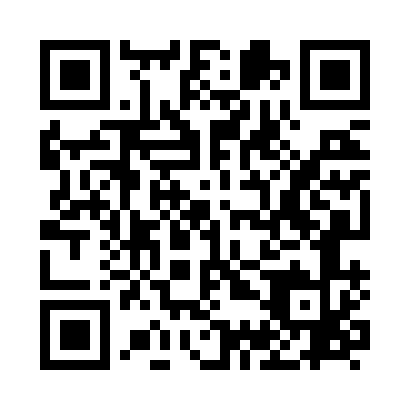 Prayer times for Arisaig House, UKWed 1 May 2024 - Fri 31 May 2024High Latitude Method: Angle Based RulePrayer Calculation Method: Islamic Society of North AmericaAsar Calculation Method: HanafiPrayer times provided by https://www.salahtimes.comDateDayFajrSunriseDhuhrAsrMaghribIsha1Wed3:285:341:206:349:0711:142Thu3:265:321:206:359:0911:153Fri3:255:301:206:369:1111:164Sat3:245:281:206:389:1311:175Sun3:235:251:206:399:1611:186Mon3:225:231:206:409:1811:197Tue3:215:211:206:419:2011:208Wed3:195:191:206:439:2211:219Thu3:185:171:206:449:2411:2210Fri3:175:141:206:459:2611:2311Sat3:165:121:206:469:2811:2412Sun3:155:101:206:479:3011:2513Mon3:145:081:206:489:3211:2614Tue3:135:061:206:499:3411:2715Wed3:125:041:206:519:3611:2816Thu3:115:031:206:529:3811:2917Fri3:105:011:206:539:4011:3018Sat3:094:591:206:549:4111:3119Sun3:094:571:206:559:4311:3220Mon3:084:551:206:569:4511:3321Tue3:074:541:206:579:4711:3422Wed3:064:521:206:589:4911:3523Thu3:054:501:206:599:5111:3524Fri3:054:491:207:009:5211:3625Sat3:044:471:207:019:5411:3726Sun3:034:461:207:029:5611:3827Mon3:034:441:207:029:5711:3928Tue3:024:431:217:039:5911:4029Wed3:014:421:217:0410:0011:4130Thu3:014:411:217:0510:0211:4231Fri3:004:391:217:0610:0311:42